YES! PLEASE COME VISIT US!WE WOULD LOVE TO SEE YOU!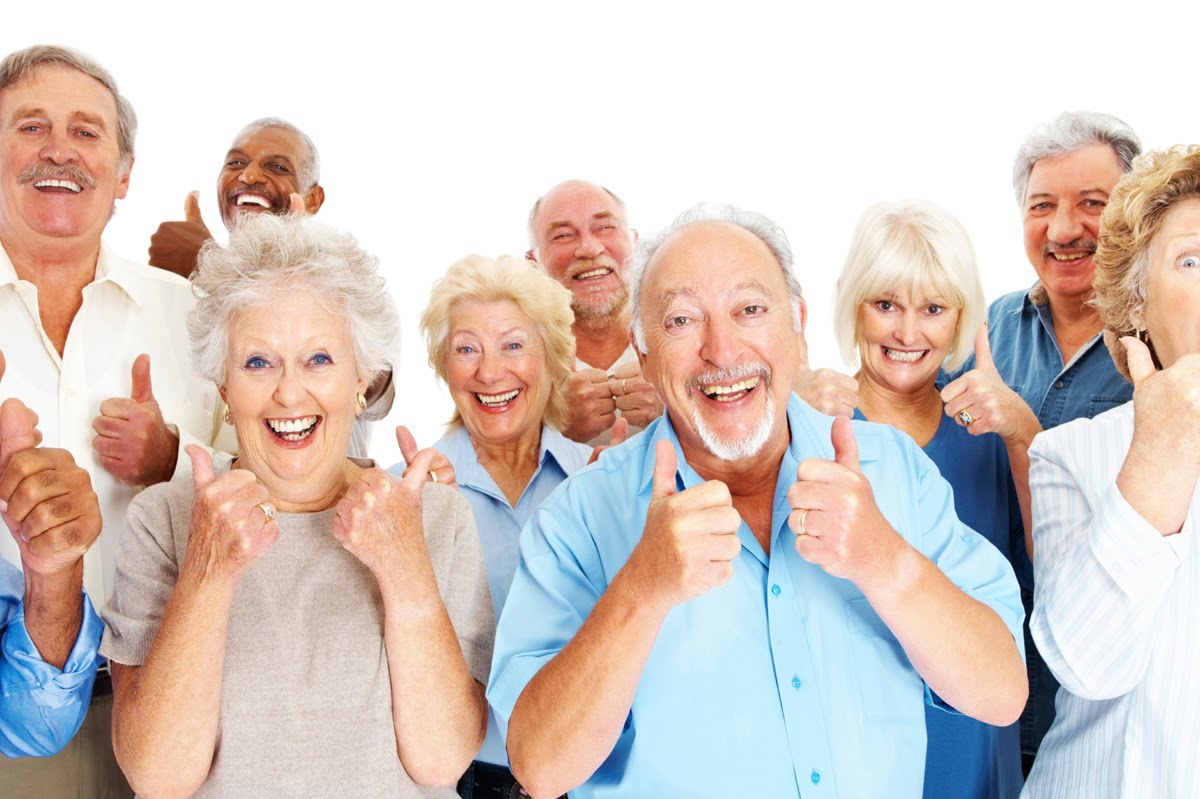 